/08 RM 03716A ROUPA   NOVA DE BETOBeto ia sair  pra brincar  quando todo mundo falou:- veja bem , voce   está de roupa nova , branquinha ,-Limpinha. Está todo bonito, bem vestido .- não vá se sujar!- cuidado com a roupa!- vê lá se vai rasgar!O menino saiu. Pouco depoisVolta com a roupa  imunda e seuAvô passa um sermão:- Então o senhor , seu Beto , Me sai daqui com uma roupaLimpinha, roupa nova, E me vemNesse estado !? então o senhorNão sabia que a roupa custa dinheiro ?Então o senhor não sabia que é muito feioMenino que não obedece? Então o senhor não sabia. . .- tudo isso eu sabia. Eu  só não sabia que o posteEstava pintado.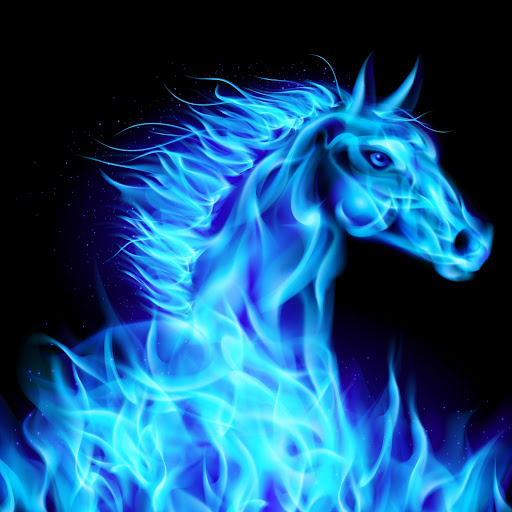 